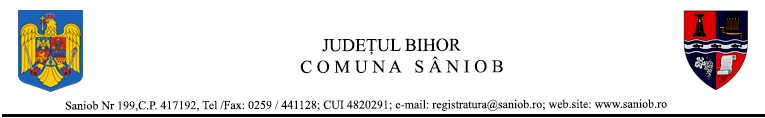 Nr.929/18.03.2022A N U N Ț
privind deschiderea consultării publice
Astăzi, 18.03.2022, Primăria Comunei Sâniob anunță deschiderea procesului de consultare publică privind proiectul de act normativ:
„INDEXAREA IMPOZITELOR ȘI TAXELOR LOCALE PENTRU ANUL 2023”
Documentația aferentă proiectului de act normativ include:
• Referatul de aprobare al primarului nr. 927 din 18.03.2022;
• Raportul de specialitate nr. 928 din 18.03.2022;
• Proiectul de act normativ și anexa .
Documentația poate fi consultată:
➢ La sediul Primăriei Comunei Sâniob, de luni până vineri, între orele 08:00 – 14.00.
➢ Pe site-ul oficial al instituției, la secțiunea M.O.L. – Alte document - Proiecte de hotărâri.
Propuneri/ sugestii/ opinii cu valoare de recomandare privind proiectul de act normativ supus
consultării publice se pot depune până la data de 18.04.2022 astfel:
- Ca mesaj, în format electronic, la adresa de email registratura@saniob.ro ;
- Prin poștă, la adresa Comuna Sâniob, sat Sâniob, nr. 199;
- La sediul instituției, la Registratură, între orele 08:00 – 14.00, de luni până vineri.
Materialele transmise/ depuse vor purta obligatoriu mențiunea „PROPUNERI ÎN CADRUL
PROCEDURII, CONFORM LEGII 52/2003 PRIVIND PROIECTUL DE ACT NORMATIV
....................................................................................................................................................”.
Propunerile transmise vor fi publicate pe pagina de internet a instituției, la secțiunea Informații/
Transparență Decizională. Nepreluarea recomandărilor formulate și înaintate de către persoanele interesate se va motiva în scris.
La cererea scrisă a unei asociații legal constituite sau a unei alte autorități publice, administrația
publică locală va stabili data și locul organizării unei întâlniri în care se va dezbate public prezentul proiect de act normativ.
Pentru informații suplimentare vă stăm la dispoziție la nr. de telefon 0259.441128.
SECRETAR GENERAL,Maria-Elena MELA